Ölands Idrottskrets Årsmöte 2019-02-26Fullmakt	Förening:						Rösträtt utövas av:					Datum				OrtOrdförande			Namnförtydligande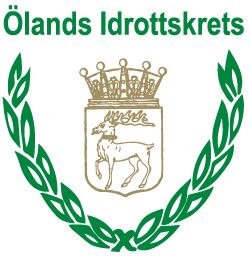 